Конспект логопедического занятия в 6 классе «Дифференциация Д-Т в словах». Цель: совершенствование фонематического восприятия;Задачи: Образовательные: учить детей правильно соотносить звуки [ д ] – [ т ]  с буквами д-т, обобщать активизировать словарь по теме  близкие и противоположные по значению имена прилагательные; обогащать, активизировать словарный запас, совершенствовать навыки фонематического анализа и синтеза;Коррекционные:активизировать зрительное внимание и зрительную  память, развивать               тактильное восприятие, совершенствовать пространственно-временную ориентировку;Воспитательные: воспитывать коммуникативные умения, самостоятельность, доброжелательное и вежливое отношение друг к другу, формировать положительную мотивацию учебной деятельности, навыки контроля за собственной речью.Ход занятия1. Организационный момент.- Сегодня, на нашем занятии присутствуют гости. Посмотрите и улыбнитесь им.2. Основная часть.3. Объявление темы занятия.Тема: Дифференциация звуков [ д  ] – [ т ] в словах.Цель: совершенствование фонематического восприятия;2. Сообщение темы занятия.-Сегодня на занятие мы с вами будем говорить о двух звуках. А вот о каких, вы должны догадаться сами. В этом нам помогут загадки.1). Теремок ползет.На себе его везетХозяюшка богатая, рогатая. (Улитка)2). Без рук, без топорёнкаПостроена избёнка. (Гнездо)-На нашем сегодняшнем занятии будем говорить о различении этих звуков и букв на письме и в произношении.4. Артикуляционная гимнастика. Дыхательные упражнения.«Маляр», «Качели», « Молоточек». Упражнения для губ: «Улыбочка — трубочка», «Спрятали губы».5.Слоговой анализ и синтез.а)Игра: «Собери слово»Добавь слоги :-да или –та: пого…, ва…, побе…, комна…, во…, лопа…-ды или –ты: огоро…, цве…, тру…, пирами…, самолё…,сала…б)Запишите  слова  и  укажите  место  букв  Д  –Т.  Какие  слова можно  объединить  в  одну  группу? 6. Преобразование слов – игра «Наоборот»- Поиграем в игру «Наоборот». Я называю слова со звуком «д», а вы меняете на звук «т» и произносите:Дам – там                      Док – ток                       Дома – ТомаУдочка – уточка           Дочка – точка               Плоды - плоты7.  Коррекционное задание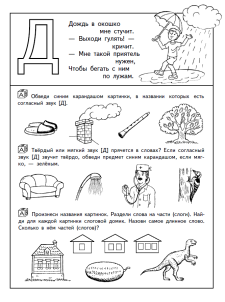 8. Пальчиковая гимнастикаЛОПА...А               МО...А              ГО...А                          ГВОЗ...И                ...ОВАР             МОЛО... ОЧЕК           МОНЕ..А                БОРО...А         СВОБО…А9. Игра «Вставь букву».-Следующее задание. У вас на столах карточки со словами. Прочитайте их и вместо точек вставьте подходящие по смыслу буквы Т или Д.Трак...ор, боро...а, воро...а, гра...усник, ве...ка.- Давайте проверим, какие слова у вас получились.б) Дифференциация звуков [д], [т] и букв Д, Т в словахОпредели место звука в слове. Тарелка, бидон,  работа, пальто, завод, командир.10.Физкультминутка.Проговаривание чистоговорок и выполнение движений.Да-да-да – не ходи Вадим туда! (дети грозят указательными пальчиками)Ду-ду-ду – все равно туда пойду! (шагают на месте)Да-да-да – ой, холодная вода! (хлопают себя по рукам, выполняя движения « ямщика»)Та-та-та – молоко есть у кота. (выполняют движения,     имитирующие процесс наливания молока в мисочку)Ту-ту-ту – рыбки хочется коту. (движения, имитирующие поглаживание кота)Ты-ты-ты – любят рыбу все коты. (поглаживают себя по животам)11. Коррекционное задание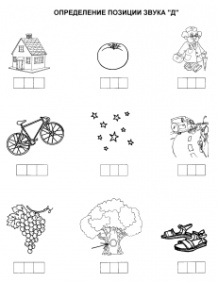 12.Игра: « Найди пару»Произносится предложение, а дети называют последнее слово.- Давайте определим , что означают данные слова.На полке стоял первый ТОМ книги.Возле нашей школы стоит новый ДОМ .Вот тележка-это ТАЧКА.Дом в саду зовётся ДАЧКА.По реке плывут ПЛОТЫ.Зреют на ветках ПЛОДЫ.Заключительная часть. 13. Итог занятия. – Ребята, давайте вспомним, что мы делали на занятии? Какие звуки различали? Что общего у этих звуков? Чем они различаются? Чем обозначаются на письме?14. Рефлексия.– Как вы оцениваете свою работу на этом занятии? Поднимите тот смайлик , который больше всего подходит к оценке вашей работы.